Методические рекомендации по разработке и оформлению дополнительных общеобразовательных общеразвивающих программДанные методические рекомендации помогут педагогам систематизировать представления о дополнительной общеобразовательной общеразвивающей программе (далее – Программа), особенностях формирования её содержания и технологии оформления в условиях действующего законодательства и разработать качественный образовательный продукт.При составлении Программ педагогам необходимо учитывать важные аспекты:- соответствие Программы современным нормативным документам;- наличие структурно-логических связей между определёнными компонентами Программы (названием, целью, планируемыми результатами, содержанием, оценочными материалами);- следование компетентностной парадигме образования;- чёткое определение оценочных средств результатов освоения Программы;- четкое определение организационно-педагогических условий для реализации конкретной Программы.Методические рекомендации составлены на основе методического пособия «Методические рекомендации по проектированию дополнительных общеобразовательных общеразвивающих программ».(Письмо Министерства образования и науки РВ от 18 ноября 2015г. № 3242 «О направлении информации»)Структура дополнительной общеобразовательной общеразвивающей программыТитульный лист программы (лат. Titulus - «надпись, заглавие») – первая страница, предваряющая текст программы и служащая источником библиографической информации, необходимой для идентификации документа (наименование образовательной организации, гриф утверждения программы (с указанием ФИО руководителя, даты и номера приказа), название программы, адресат программы, срок ее реализации, ФИО, должность разработчика (ов) программы, город и год ее разработки).Структура дополнительной общеобразовательной общеразвивающей программы включает два раздела.Комплекс основных характеристик программы:пояснительная записка; цель и задачи программы; содержание программы; планируемые результатыКомплекс организационно-педагогических условий, включая формы аттестации:условия реализации программы; формы аттестации; оценочные материалы; методические материалы; список литературыкалендарный учебный график1. Комплекс основных характеристик дополнительной общеобразовательной общеразвивающей программыПояснительная записка (общая характеристика программы): направленность программыактуальность программы - соответствие основным направлениям социально-экономического развития страны, современным достижениям в сфере науки, техники, искусства и культуры; соответствие государственному социальному заказу/запросам родителей и детей; обоснование актуальностидолжно базироваться на фактах – цитатах из нормативных документов, результатах научных исследований, социологических опросов, подтверждающих необходимость и полезность предлагаемой программы;-	отличительные особенности программы - характерные свойства,отличающие программу от других, остальных; отличительные черты, основные идеи, которые придают программе своеобразие;адресат программы  -  примерный портрет учащегося, для которогобудет актуальным обучение по данной программе – возраст, уровень развития;объем программы – общее количество учебных часов, запланированных на весь период обучения, необходимых для освоения программы;- формы организации образовательного процесса (индивидуальные, групповые и т.д.) и виды занятий по программе определяются содержанием программы и могут предусматривать лекции, практические и семинарские занятия, лабораторные работы, круглые столы, мастер -классы, мастерские, деловые и ролевые игры, тренинги, выездные тематические занятия, выполнение самостоятельной работы, концерты, выставки, творческие отчеты, соревнования и другие виды учебных занятий и учебных работ; 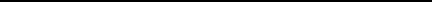 срок освоения программы – определяется содержанием программы и должен обеспечить возможность достижения планируемых результатов, заявленных в программе; характеризуют продолжительность программы-количество недель, лет, необходимых для ее освоения;режим занятий – периодичность и продолжительность занятий.Цель и задачи программы:цель - это обобщенный планируемый результат, на который направлено обучение по программе; формулируется с учетом содержания программы, должна быть ясна, конкретна, перспективна и реальна;задачи - это конкретные результаты реализации программы; должны быть технологичны, так как конкретизируют процесс достижения результатов обучения, воспитания и развития, заявленных в цели программы: научить, привить, развить, сформировать, воспитать.	Содержание программы (на каждый год)	учебный план содержит наименование разделов и тем, определяетпоследовательность и общее количество часов на их изучение (с указанием теоретических и практических видов занятий, а также форм контроля	), оформляется в виде таблицы; составляется на каждый год обучения:	содержание учебно - тематического плана должно быть направлено на достижение целей программы и планируемых результатов ее освоения; это реферативное описание разделов и тем программы в соответствии с последовательностью, заданной учебным планом.	Планируемые результаты (на каждый год)Планируемые результаты формулируются с учетом цели и содержания программы и определяют основные знания, умения, навыки, а также компетенции, личностные, метапредметные и предметные результаты, приобретаемые учащимися в процессе изучения программы.2.Комплекс организационно-педагогических условий	Условия реализации программы - реальная и доступная совокупность условий реализации программы – помещения, площадки, оборудование, приборы, информационные, методические и иные ресурсы.	Формы аттестации /контроля – разрабатываются и обосновываются для определения результативности усвоения программы, отражают цели и задачи программы, перечисляются согласно учебно -тематическому плану (зачет, контрольная работа, творческая работа, выставка, конкурс, фестиваль художественно-прикладного творчества, отчетные выставки, отчетные концерты, открытые уроки, вернисажи и т.д. ); необходимо указать, как именно эти формы аттестации/контроля позволяют выявить соответствие результатов образования поставленным целям и задачам.	Оценочные материалы – пакет диагностических методик, позволяющих определить достижение учащимися планируемых результатов ( ФЗ № 273, ст.2, п.9; ст. 47, п.5).	Методические материалы  – обеспечение программы методическими видами продукции, необходимыми для ее реализации - указание тематики и формы методических материалов по программе (пособия, оборудование, приборы, дидактический материал) ; краткое описание общей методики работы в соответствии с направленностью содержания и индивидуальными особенностями учащихся; описание используемых методик и технологий, в том числе информационных (ФЗ № 273, ст.2, п.9; ст. 47, п.5).Список литературы - включает перечень основной и дополнительной литературу (учебные пособия, сборники упражнений контрольных заданий, тестов, практических работ и практикумов ), справочные пособия (словари, справочники); наглядный материал (альбомы, атласы, карты, таблицы); может быть составлен для разных участников образовательного процесса – педагогов, учащихся; оформляется в соответствии с требованиями к библиографическим ссылкам.	Календарный учебный график - это составная часть образовательной программы, содержащая комплекс основных характеристик образования и определяющая даты начала и окончания учебных периодов/этапов, количество учебных недель или дней, сроки контрольных процедур, организованных выездов, экспедиций и т.п.Календарный учебный график является обязательным к образовательной программе и составляется для каждой учебной группы (ФЗ № 273, ст.2, п.92; ст. 47, п.5).Образцы оформления структурных элементов дополнительных общеобразовательных общеразвивающих программПриложение 1Департамент образования администрации города ЕкатеринбургаМуниципальное автономное учреждение дополнительного образования Дворец детского (юношеского) творчестваПринята на заседании					Утверждаю:методического совета					И.о.директора ДДТ«Химмашевец»Протокол № ____						______________ Н.Б. Ислентьев________________						________________ДОПОЛНИТЕЛЬНАЯ ОБЩЕОБРАЗОВАТЕЛЬНАЯ ОБЩЕРАЗВИВАЮЩАЯ ПРОГРАММА «Рукодельница»Художественная направленностьВозраст учащихся: 10 – 12 летСрок реализации: 2 годаАвтор-составитель:Петрова Мария Степановна педагог дополнительного образованияЕкатеринбург, 2019Программа разработана в 2016г.Приложение 2Оформление учебного планаОформление учебного (тематического) плана 1 года обучения (и далее на каждый год)Оформление содержания учебного (тематического) планаРаздел 1. Общая физическая подготовка (ОФП)Тема: Основные понятия ОФПТеория: Понятие ОФП. Функции ОФП.Практика: Освоение навыков физической подготовки: бег по прямой, бег приставными шагами, бег с высоко поднятыми коленями, челночный бег, кувырки вперед и назад, приседания на месте, прыжки вверх и др. Эстафета. Спортивные игры.Приложение 3Оформление календарного учебного графикаВремя и место проведения занятий прописаны в расписании, утвержденном приказом директора.Приложение 4 СанПин 2.4.4.3172-14 "Санитарно-эпидемиологические требования к устройству, содержанию и организации режима работы образовательных организаций дополнительного образования детей", утвержденный постановлением Главного государственного санитарного врача Российской Федерации от 4 июля 2014 года N 41 установлены требования к организации образовательного процесса.РЕКОМЕНДУЕМЫЙ РЕЖИМ ЗАНЯТИЙ ДЕТЕЙ В ОРГАНИЗАЦИЯХДОПОЛНИТЕЛЬНОГО ОБРАЗОВАНИЯПриложение 5Уровни сложности освоения содержания программыСогласно Концепции, одним из принципов проектирования и реализации дополнительных общеобразовательных программ является разноуровневость. Такие программы предоставляют всем детям возможность занятий независимо от способностей и уровня общего развития. Под разноуровневостью понимается соблюдение при разработке и реализации программ дополнительного образования таких принципов, которые позволяют учитывать разный уровень развития и разную степень освоенности содержания детьми. Такие программы предполагают реализацию параллельных процессов освоения содержания программы на его разных уровнях углубленности, доступности и степени сложности, исходя из диагностики и стартовых возможностей каждого из участников рассматриваемой программы.Содержание и материал программы дополнительного образования детей должны быть организованы по принципу дифференциации в соответствии со следующими уровнями сложности:1. "Стартовый уровень". Предполагает использование и реализацию общедоступных и универсальных форм организации материала, минимальную сложность предлагаемого для освоения содержания программы.2. "Базовый уровень". Предполагает использование и реализацию таких форм организации материала, которые допускают освоение специализированных знаний и языка, гарантированно обеспечивают трансляцию общей и целостной картины в рамках содержательно-тематического направления программы.3. "Продвинутый уровень". Предполагает использование форм организации материала, обеспечивающих доступ к сложным (возможно узкоспециализированным) и нетривиальным разделам в рамках содержательно-тематического направления программы. Также предполагает углубленное изучение содержания программы и доступ к околопрофессиональным и профессиональным знаниям в рамках содержательно-тематического направления программы.Каждый участник программы должен иметь право на стартовый доступ к любому из представленных уровней, которое реализуется через организацию условий и процедур оценки изначальной готовности участника (где определяется та или иная степень готовности к освоению содержания и материала заявленного участником уровня).Дифференцированный по соответствующим уровням учебный материал может предлагаться в разных формах и типах источников для участников образовательной программы. Предлагается предусматривать при разработке и реализации образовательной программы размещение методических и дидактических материалов на ресурсах в информационно-коммуникационной сети "Интернет" (далее - сеть "Интернет"); в печатном виде (Учебники, рабочие тетради, методические пособия и т.д.); в машиночитаемом виде, в формате, доступном для чтения на электронных устройствах (на персональных компьютерах, планшетах, смартфонах и т.д. в форматах *pdf, *doc, *docx и проч.); в наглядном виде, посредством макетов, прототипов и реальных предметов и средств деятельности.Каждый из трех уровней должен предполагать универсальную доступность для детей с любым видом и типом психофизиологических особенностей. В свою очередь, материал программы должен учитывать особенности здоровья тех детей, которые могут испытывать сложности при чтении, прослушивании или совершении каких-либо манипуляций с предлагаемым им материалом.Более подробная дифференциация материала по многообразию уровней (ступеней) сложности осуществляется исходя из содержательно-тематической специфики программы. Другими словами, программа дополнительного образования должна иметь собственную матрицу, описывающую систему уровней сложности содержания программы и соответствующие им достижения участников.При реализации многоуровневых программ для повышения мотивации обучающихся необходимо разработать систему стимулирующего поощрения достижений, в которой ребенок, осваивающий программу, будет получать отличительные знаки за освоение каждой ступени программы.№п/пНазвание раздела,темыКоличество часов по годам обученияКоличество часов по годам обученияКоличество часов по годам обучения№п/пНазвание раздела,темы1год2год3годИтого№п/пНазвание раздела,темыКоличество часовКоличество часовКоличество часовФормыаттестации/контроля№п/пНазвание раздела,темыВсегоТеорияПрактикаФормыаттестации/контроляИтого№п/пДата проведения занятияТема занятияФорма занятияКол-вочасовФорма контроля/ аттестацииN п/пНаправленность объединенияЧисло занятий в неделюЧисло и продолжительность занятий в день1.Техническая2 - 32 по 45 мин.1.1.Объединения с использованием компьютерной техники1 - 32 по 30 мин. для детей в возрасте до 10 лет;2 по 45 мин. для остальных обучающихся2.Художественная2 - 32 - 3 по 45 мин.2.1.Объединения изобразительного и декоративно-прикладного искусства2 - 32 - 4 по 45 мин.2.2.Музыкальные и вокальные объединения2 - 32 - 3 по 45 мин. (групповые занятия);30 - 45 мин. (индивидуальные занятия)2.3.Хоровые объединения2 - 42 - 3 по 45 мин.2.4.Оркестровые объединения2 - 330 - 45 мин. (индивидуальные занятия);репетиция до 4-х часов с внутренним перерывом 20 - 25 мин.2.5.Хореографические объединения2 - 42 по 30 мин. для детей в возрасте до 8 лет;2 по 45 мин. - для остальных обучающихся3.Туристско-краеведческая2 - 4; 1 - 2 похода или занятия на местности в месяц2 - 4 по 45 мин.;занятия на местности или поход - до 8 часов4.Естественнонаучная1 - 32 - 3 по 45 мин.;занятия на местности до 8 час5.Физкультурно-спортивная5.1.Занятия по дополнительным общеразвивающим программам в области физической культуры и спорта2 - 31 до 45 мин. для детей в возрасте до 8 лет;2 по 45 мин. - для остальных обучающихся5.2.Спортивно-оздоровительные группы (кроме командных игровых и технических видов спорта)2 - 31 до 45 мин. для детей в возрасте до 8 лет;2 по 45 мин. - для остальных обучающихся5.3.Спортивно-оздоровительные группы в командно-игровых видах спорта2 - 32 по 45 мин.5.4.Спортивно-оздоровительные группы в технических видах спорта2 - 32 по 45 мин.6.Культурологическая1 - 21 - 2 по 45 мин.6.1.Тележурналистика22 - 3 по 45 мин.7.Военно-патриотическая2 - 41 - 3 по 45 мин.занятия на местности - до 8 часов8.Социально-педагогическая1 - 21 - 3 по 45 мин.8.1.Предшкольное развитие2 - 31 - 4 по 30 мин.8.2.Дети с оппозиционно вызывающим расстройством (ОВР)2 - 41 - 2 по 45 мин.